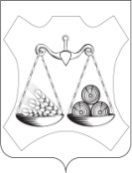 АДМИНИСТРАЦИЯ ВАХРУШЕВСКОГО ГОРОДСКОГО ПОСЕЛЕНИЯСЛОБОДСКОГО РАЙОНА КИРОВСКОЙ ОБЛАСТИПОСТАНОВЛЕНИЕпгт  ВахрушиОб утверждении муниципальной программы «Противодействие экстремизму и профилактика терроризма на территории Вахрушевского городского поселения» на 2021-2026 годыВ соответствии с Федеральными законами № 131-ФЗ от 06.10.2003 «Об общих принципах организации местного самоуправления в Российской Федерации», №114-ФЗ от 25.07.2002 «О противодействии экстремистской деятельности», Указом Президента Российской Федерации от 15.02.2006 № 116 «О мерах по противодействию терроризму», Постановлением администрации Вахрушевского городского поселения № 220 от 07.10.2019 «О разработке, реализации  и оценке эффективности муниципальных программ Вахрушевского городского поселения» Администрация  ПОСТАНОВЛЯЕТ:1. Утвердить муниципальную программу «Противодействие экстремизму и профилактика терроризма на территории Вахрушевского городского поселения» на 2021- 2026 годы. Прилагается.2. Опубликовать настоящее постановление в официальном печатном издании поселения «Информационный бюллетень» и на сайте администрации Вахрушевского городского поселения в информационно-телекоммуникационной сети «Интернет».Глава администрацииВахрушевского городского поселения				М.В. ЕфремовМУНИЦИПАЛЬНАЯ ПРОГРАММА«Противодействие экстремизму и профилактика терроризма на территории Вахрушевского городского поселения» на 2021-2026 годыПаспорт муниципальной программы «Противодействие экстремизму и профилактика терроризма на территории Вахрушевского городского поселения» на 2021-2026 годыОбщая характеристика сферы реализации муниципальнойпрограммы, в том числе формулировки основных проблемв указанной сфере и прогноз ее развития.Программа мероприятий по противодействию экстремизма, а также минимизации и (или) ликвидации последствий проявлений терроризма  на территории Вахрушевского городского поселения является важнейшим направлением реализации принципов целенаправленной, последовательной работы по консолидации общественно-политических сил, национально-культурных, культурных и религиозных организаций и безопасности граждан. Формирование установок толерантного сознания и поведения, веротерпимости и миролюбия, профилактика различных видов экстремизма имеет в настоящее время особую актуальность, обусловленную сохраняющейся социальной напряженностью в обществе, продолжающимися межэтническими и межконфессиональными конфликтами, ростом сепаратизма и национального экстремизма, являющихся прямой угрозой безопасности не только региона, но и страны в целом. Эти явления в крайних формах своего проявления находят выражение в терроризме, который в свою очередь усиливает деструктивные процессы в обществе. Усиление миграционных потоков остро ставит проблему адаптации молодежи поселения к новым для них социальным условиям, а также создает проблемы для адаптации принимающего населения к быстрорастущим этнокультурным диаспорам и землячествам, которые меняют демографическую ситуацию нашего поселения. Наиболее экстремистки рискогенной группой выступает молодежь, это вызвано как социально-экономическими, так и этнорелигиозными факторами. Особую настороженность вызывает снижение общеобразовательного и общекультурного уровня молодых людей, чем пользуются экстремистки настроенные радикальные политические и религиозные силы.Таким образом, экстремизм и терроризм представляют реальную угрозу общественной безопасности, подрывают авторитет органов местного самоуправления и оказывают негативное влияние на все сферы общественной жизни. Их проявления вызывают социальную напряженность, влекут затраты населения, организаций и предприятий на ликвидацию прямого и косвенного ущерба от преступных деяний.В Вахрушевском городском поселении накоплен положительный опыт по сохранению межнационального мира и согласия, активно ведется работа по искоренению рисков экстремизма в начальной стадии, повышение толерантности населения и преодоления этносоциальных и религиозных противоречий.Системный подход к мерам, направленным на предупреждение, выявление, устранение причин и условий, способствующих экстремизму и терроризму, является одним из важнейших условий улучшения социально-экономической ситуации в поселении. Для реализации такого подхода необходима муниципальная программа по профилактике терроризма, экстремизма и созданию условий для деятельности добровольных формирований населения по охране общественного порядка, предусматривающая максимальное использование потенциала местного самоуправления и других субъектов в сфере профилактики правонарушений2. Приоритеты муниципальной политики в сфере реализации муниципальной  программы, цели, задачи, целевые показатели эффективности реализации муниципальной  программы, описание ожидаемых конечных результатов программы, сроков и этапов реализации муниципальной программы.Приоритеты муниципальной политики в сфере реализации муниципальной  программы сформированы с учетом положений:Федерального Закона от 06.03.2006 года № 35–ФЗ «О противодействии терроризму», Федерального закона от 06.10.2003 года № 131–ФЗ «Об общих принципах организации местного самоуправления в Российской Федерации», Федерального Закона от 25.07.2002 года № 114-ФЗ «О противодействии экстремистской деятельности»;Указа Президента Российской Федерации от 15.06. 2006 года № 116 «О мерах по противодействию терроризму».Целью Программы является:Противодействие терроризму и экстремизму и защита жизни граждан, проживающих на территории Вахрушевского городского поселения от террористических и экстремистских актов.Для достижения указанной цели необходимо решить следующие задачи:- Уменьшение проявлений экстремизма и негативного отношения к лицам других национальностей и религиозных конфессий.- Формирование толерантности и межэтнической культуры в молодежной среде, профилактика агрессивного поведения.- Информирование населения Вахрушевского городского поселения по вопросам противодействия терроризму и экстремизму.- Содействие правоохранительным органам в выявлении правонарушений и преступлений данной категории, а также ликвидации их последствий.- Организация воспитательной работы среди детей и молодежи, направленной на устранение причин и условий, способствующих совершению действий экстремистского характера.- Недопущение наличия символов и знаков экстремистской направленности на территории Вахрушевского городского поселения.Целевые показатели эффективности реализации Программы отражены в Приложении № 1.Реализация Программы рассчитана на период 2021 - 2026 годы, разбивка на этапы не предусмотрена. План по реализации муниципальной программы  указан в Приложении № 3 к муниципальной программе.3. Обобщенная характеристика мероприятий муниципальной программы.Комплекс основных мероприятий муниципальной программы - это система скоординированных по срокам и объему финансирования мероприятий, обеспечивающих достижения намеченных результатов. Реализация муниципальной программы осуществляется путем выполнения следующих мероприятий:- Внесение изменений в планы по противодействию экстремизму и профилактике терроризма в целях приведения их в соответствие с требованиями законодательства.- Организация  разработки  и  принятия нормативно-правовых актов.- Информирование жителей Вахрушевского городского поселения о порядке действий при угрозе возникновения террористических актов, посредством размещения информации в СМИ, на информационных стендах.- Осуществление обхода территории  Вахрушевского городского  поселения на предмет выявления и ликвидации последствий экстремистской деятельности, которые проявляются в виде нанесения на архитектурные сооружения символов и знаков экстремистской направленности.- Выявление и пресечение распространения литературы, аудио- и видеоматериалов, экстремистского толка, пропагандирующих разжигание национальной, расовой и религиозной вражды.- Организация патрулирования во время проведения массовых мероприятий.- Организация общепрофилактических мероприятий среди несовершеннолетних по противодействию терроризму и экстремизму.- Мониторинг деятельности религиозных, молодежных общественных и политических организацийПолное и своевременное выполнение мероприятий программы будет способствовать созданию в общественных местах и на улицах поселения обстановки спокойствия и безопасности. Перечень мероприятий по реализации Программы приведен в Приложении №2 к муниципальной программе.Реализация мероприятий по муниципальной программе «Противодействие экстремизму и профилактика терроризма на территории Вахрушевского городского поселения» на 2021-2026 годы указана в Приложении № 3 к муниципальной программе.Основные меры правового регулирования в сфере реализации муниципальной программы.Реализация программы осуществляется на основе условий, порядка и правил, утвержденных федеральными, областными и муниципальными нормативными правовыми актами.Общее управление за реализацией программы, координацию деятельности исполнителей, контроль за реализацией программы осуществляет Администрация Вахрушевского городского поселения.В соответствии с постановлением администрации Вахрушевского городского поселения от 07.10.2019 № 220 "О разработке, реализации и оценке эффективности муниципальных программ Вахрушевского городского поселения" администрация поселения  разрабатывает и утверждает муниципальную программу.Нормативные правовые акты администрации Вахрушевского городского поселения, принятие которых необходимо в рамках реализации муниципальной  программы, представлены в Приложении № 4 к муниципальной программе.В случае изменения и (или) принятия нормативных правовых актов в сфере законодательства Российской Федерации, в  области противодействия коррупции и с целью эффективной реализации мероприятий муниципальной  программы в течение периода ее действия администрация поселения будет разрабатывать новые дополнительные проекты нормативных правовых актов в соответствии с федеральным законодательством.5. Ресурсное обеспечение муниципальной программыНа мероприятия программы предполагается направить средства из местного бюджета. Средства местного бюджета будут выделяться по мере возможности и финансового состояния в течение года (Приложение № 5 к муниципальной программе).Анализ рисков реализации муниципальной программы, описание мер управления рисками.К основным рискам реализации Программы относятся:- финансово-экономические риски - недофинансирование мероприятий Программы;- нормативные правовые риски - непринятие или несвоевременное принятие необходимых нормативных актов,  влияющих на мероприятия Программы;- организационные и управленческие риски - недостаточная проработка вопросов, решаемых в рамках Программы, недостаточная подготовка управленческого потенциала.	В рамках муниципальной программы отсутствует возможность управления экономическими и финансовыми рисками, возможен лишь оперативный учет последствий их проявления. Основные условия минимизации нормативно-правовых, организационных и управленческих рисков:- своевременное внесение изменений в необходимые нормативные акты,  влияющие на мероприятия Программы;- формирование эффективной системы управления реализацией Программы;- детальное планирование хода реализации Программы;- создание системы мониторинга реализации Программы;- своевременная актуализация мероприятий Программы, в том числе корректировка состава и сроков исполнения мероприятий с сохранением ожидаемых результатов мероприятий Программы.7. Методика оценки эффективности реализации муниципальной программы Оценка эффективности реализации муниципальной программы производиться в соответствии с методикой оценки эффективности реализации муниципальных программ Вахрушевского городского поселения, утвержденной постановлением администрации Вахрушевского городского поселения от 07.10.2019 № 220.Приложение № 1УТВЕРЖДЕНЫпостановлением администрации поселения от  07.12.2020  № 239Сведения о целевых показателях эффективности реализации Программы «Противодействие экстремизму и профилактика терроризма на территории Вахрушевского городского поселения» на 2021-2026 годыПЕРЕЧЕНЬпрограммных мероприятийПлан по реализации муниципальной программы«Противодействие экстремизму и профилактика терроризма на территории Вахрушевского городского поселения» на 2021-2026 годыСведения об основных мерах правового регулирования в сфере реализации муниципальной программы «Противодействие экстремизму и профилактика терроризма на территории Вахрушевского городского поселения» на 2021-2026 годыРесурсное обеспечение реализации муниципальной программы за счет всех источников финансирования______________________07.12.2020№239Приложение УТВЕРЖДЕНАпостановлением администрацииВахрушевского городского поселенияОт 07.12.2020 № 239Ответственный исполнитель муниципальной программыАдминистрация Вахрушевского городского поселенияСоисполнители Муниципальной программыотсутствуютНаименование подпрограммыотсутствуетЦели муниципальной программыПротиводействие терроризму и экстремизму на территории Вахрушевского городского поселения Задачи муниципальной  программы- Уменьшение проявлений экстремизма и негативного отношения к лицам других национальностей и религиозных конфессий;- Формирование толерантности и межэтнической культуры в молодежной среде, профилактика агрессивного поведения;- Информирование населения Вахрушевского городского поселения по вопросам противодействия терроризму и экстремизму;- Содействие правоохранительным органам в выявлении правонарушений и преступлений данной категории, а также ликвидации их последствий;- Организация воспитательной работы среди несовершеннолетних, направленной на устранение причин и условий, способствующих совершению действий экстремистского характера;- Недопущение наличия символов и знаков экстремистской направленности на территории Вахрушевского городского поселения.Целевые показатели эффективности реализации муниципальной программы- Общее число зарегистрированных преступлений  экстремистской и террористической направленности;- Количество материалов по вопросам противодействия терроризму и экстремизму, размещенных на сайте администрации Вахрушевского городского поселения в сети «Интернет» и информационных стендах Вахрушевского городского поселения;- Количество проведенных профилактических мероприятий.Этапы и сроки реализации муниципальной программы2021-2026 годы, разделение на этапы не предусматриваетсяОбъемы ассигнований муниципальной программы    ОтсутствуетОжидаемые конечные результаты реализации муниципальной программы- Общее число зарегистрированных преступлений  экстремистской и террористической направленности – 0 преступлений;- Количество материалов по вопросам противодействия терроризму и экстремизму, размещенных на сайте администрации Вахрушевского городского поселения в сети «Интернет» и информационных стендах Вахрушевского городского поселения – 4 материала;- Количество проведенных профилактических мероприятий – 6 мероприятий.№ 
п/пНаименование муниципальной программы, подпрограммы, отдельного мероприятия, наименование показателяЕдиница 
измеренияЗначение  показателя эффективности (прогноз, факт)Значение  показателя эффективности (прогноз, факт)Значение  показателя эффективности (прогноз, факт)Значение  показателя эффективности (прогноз, факт)Значение  показателя эффективности (прогноз, факт)Значение  показателя эффективности (прогноз, факт)№ 
п/пНаименование муниципальной программы, подпрограммы, отдельного мероприятия, наименование показателяЕдиница 
измерения2021 год2022 год2023 год2024 год2025 год2026 год1.Общее число зарегистрированных преступлений  экстремистской и террористической направленности преступлений0000002.Количество материалов по вопросам противодействия терроризму и экстремизму, размещенных на сайте администрации Вахрушевского городского поселения в сети «Интернет» и информационных стендах Вахрушевского городского поселенияМатериалов 4444443.Количество проведенных профилактических мероприятийМероприятий 666666Приложение №2УТВЕРЖДЕНЫпостановлением администрации поселения от  07.12.2020  № 239№ п/пМероприятиеИсполнительСрок выполненияПоказательОжидаемый результатОрганизационные и пропагандистские мероприятия по выполнению программыОрганизационные и пропагандистские мероприятия по выполнению программыОрганизационные и пропагандистские мероприятия по выполнению программыОрганизационные и пропагандистские мероприятия по выполнению программыОрганизационные и пропагандистские мероприятия по выполнению программыОрганизационные и пропагандистские мероприятия по выполнению программы1Внесение изменений в планы по противодействию экстремизму и профилактике терроризма в целях приведения их в соответствие с требованиями законодательстваАдминистрация Вахрушевского городского поселения Ежегодно-Приведение планов по противодействию экстремизму и профилактике терроризма в соответствие с требованиями законодательства.2Организация  разработки  и  принятия нормативно-правовых  актовАдминистрация Вахрушевского городского поселенияЕжегодноКоличество разработанных и принятых НПАПовышение эффективности работы по противодействию экстремизму и профилактике терроризма в Вахрушевском городском поселении3Информирование жителей Вахрушевского городского поселения о порядке действий при угрозе возникновения террористических актов, посредством размещения информации в сети «Интернет», на информационных стендахАдминистрация Вахрушевского городского поселенияКаждые полгодаКоличество размещенной информацииОбеспечение размещения в сети «Интернет» и на информационных стендах доступной информации о порядке действий при угрозе возникновения террористических актов4Осуществление обхода территории  Вахрушевского городского поселения на предмет выявления и ликвидации последствий экстремистской деятельности, которые проявляются в виде нанесения на архитектурные сооружения символов и знаков экстремистской направленностиАдминистрация Вахрушевского городского поселения, Добровольная народная дружина (далее по тексту ДНД)ЕжеквартальноКоличество выявленных и ликвидированных символов и знаков экстремистской направленностиОбеспечение чистоты и спокойствия на территории Вахрушевского городского поселения5Выявление и пресечение распространения литературы, аудио- и видеоматериалов, экстремистского толка, пропагандирующих разжигание национальной, расовой и религиозной враждыАдминистрация Вахрушевского городского поселенияПостоянноКоличество выявленных материаловОбеспечение спокойствия на территории Вахрушевского городского поселения6Организация патрулирования во время проведения массовых мероприятийАдминистрация Вахрушевского городского поселения, ДНДПостоянноКоличество проведенных патрулированийОбеспечение безопасности и спокойствия граждан во время проведения массовых мероприятий7Организация общепрофилактических бесед среди несовершеннолетних по противодействию терроризму и экстремизму Администрация Вахрушевского городского поселенияПостоянноКоличество проведенных мероприятийФормирование у подростков идей толерантности и базовых навыков при угрозе осуществления террористических актов2. Формирование системы противодействия идеологии терроризма и экстремизма2. Формирование системы противодействия идеологии терроризма и экстремизма2. Формирование системы противодействия идеологии терроризма и экстремизма2. Формирование системы противодействия идеологии терроризма и экстремизма2. Формирование системы противодействия идеологии терроризма и экстремизма2. Формирование системы противодействия идеологии терроризма и экстремизма1Мониторинг деятельности религиозных, молодежных общественных и политических организацийАдминистрация Вахрушевского городского поселенияПостоянно-Выявление, предупреждение и пресечение террористической и экстремистской деятельности общественных и религиозных объединений, иных организацийПриложение № 3УТВЕРЖДЕНОпостановлением администрации поселения от  07.12.2020  № 239№ п/пНаименование муниципальной программы, отдельного мероприятия, мероприятия, входящего в состав отдельного мероприятияОтветственный исполнитель (Ф.И.О., должность)СрокСрокИсточники финанси-рованияФинанси-рованиена очередной финансовый год, тыс.рублейОжидаемый результат реализации мероприятия муниципальной программы (краткое описание)<2>№ п/пНаименование муниципальной программы, отдельного мероприятия, мероприятия, входящего в состав отдельного мероприятияОтветственный исполнитель (Ф.И.О., должность)начало реализа-цииокончание реализа-цииИсточники финанси-рованияФинанси-рованиена очередной финансовый год, тыс.рублейОжидаемый результат реализации мероприятия муниципальной программы (краткое описание)<2>1.Муниципальная программа «Противодействие экстремизму и профилактика терроризма на территории Вахрушевского городского поселения» на 2021-2026 годыСпециалист по социальным вопросам 01.01.202131.12.2026всего-Профилактика терроризма и экстремизма на территории Вахрушевского городского поселения.1.Муниципальная программа «Противодействие экстремизму и профилактика терроризма на территории Вахрушевского городского поселения» на 2021-2026 годыСпециалист по социальным вопросам 01.01.202131.12.2026Не предусмотрено-Профилактика терроризма и экстремизма на территории Вахрушевского городского поселения.2.Внесение изменений в планы по противодействию экстремизму и профилактике терроризма в целях приведения их в соответствие с требованиями законодательстваСпециалист по социальным вопросам 01.01.202131.12.2026всего-Приведение планов по противодействию экстремизму и профилактике терроризма в соответствие с требованиями законодательства.2.Внесение изменений в планы по противодействию экстремизму и профилактике терроризма в целях приведения их в соответствие с требованиями законодательстваСпециалист по социальным вопросам 01.01.202131.12.2026Не предусмотрено-Приведение планов по противодействию экстремизму и профилактике терроризма в соответствие с требованиями законодательства.3.Организация  разработки  и  принятия нормативно-правовых  актовСпециалист по социальным вопросам 01.01.202131.12.2026всего-Повышение эффективности работы по противодействию экстремизму и профилактике терроризма в Вахрушевском городском поселении3.Организация  разработки  и  принятия нормативно-правовых  актовСпециалист по социальным вопросам 01.01.202131.12.2026Не предусмотрено-Повышение эффективности работы по противодействию экстремизму и профилактике терроризма в Вахрушевском городском поселении4.Информирование жителей Вахрушевского городского поселения о порядке действий при угрозе возникновения террористических актов, посредством размещения информации в сети «Интернет», на информационных стендахГлава администрации поселения01.01.202131.12.2026всего-Обеспечение размещения в сети «Интернет» и на информационных стендах доступной информации о порядке действий при угрозе возникновения террористических актов4.Информирование жителей Вахрушевского городского поселения о порядке действий при угрозе возникновения террористических актов, посредством размещения информации в сети «Интернет», на информационных стендахГлава администрации поселения01.01.202131.12.2026Не предусмотрено-Обеспечение размещения в сети «Интернет» и на информационных стендах доступной информации о порядке действий при угрозе возникновения террористических актов5.Осуществление обхода территории  Вахрушевского городского поселения на предмет выявления и ликвидации последствий экстремистской деятельности, которые проявляются в виде нанесения на архитектурные сооружения символов и знаков экстремистской направленностиГлава администрации поселения01.01.202131.12.2026всего-Обеспечение спокойствия на территории Вахрушевского городского поселения5.Осуществление обхода территории  Вахрушевского городского поселения на предмет выявления и ликвидации последствий экстремистской деятельности, которые проявляются в виде нанесения на архитектурные сооружения символов и знаков экстремистской направленностиГлава администрации поселения01.01.202131.12.2026Не предусмотрено-Обеспечение спокойствия на территории Вахрушевского городского поселения6.Выявление и пресечение распространения литературы, аудио- и видеоматериалов, экстремистского толка, пропагандирующих разжигание национальной, расовой и религиозной враждыГлава администрации поселения01.01.202131.12.2026всего-Обеспечение спокойствия на территории Вахрушевского городского поселения 6.Выявление и пресечение распространения литературы, аудио- и видеоматериалов, экстремистского толка, пропагандирующих разжигание национальной, расовой и религиозной враждыГлава администрации поселения01.01.202131.12.2026Не предусмотрено-Обеспечение спокойствия на территории Вахрушевского городского поселения 7.Организация патрулирования во время проведения массовых мероприятийГлава администрации поселения01.01.202131.12.2026всего-Обеспечение безопасности и спокойствия граждан во время проведения массовых мероприятий7.Организация патрулирования во время проведения массовых мероприятийГлава администрации поселения01.01.202131.12.2026Не предусмотрено-Обеспечение безопасности и спокойствия граждан во время проведения массовых мероприятий8.Организация общепрофилактических бесед среди несовершеннолетних по противодействию терроризму и экстремизмуГлава администрации поселения01.01.202131.12.2026всего-Формирование у подростков идей толерантности и базовых навыков при угрозе осуществления террористических актов8.Организация общепрофилактических бесед среди несовершеннолетних по противодействию терроризму и экстремизмуГлава администрации поселения01.01.202131.12.2026Не предусмотрено-Формирование у подростков идей толерантности и базовых навыков при угрозе осуществления террористических актов9.Мониторинг деятельности религиозных, молодежных общественных и политических организацийГлава администрации поселения01.01.202131.12.2026всего-Выявление, предупреждение и пресечение террористической и экстремистской деятельности общественных и религиозных объединений, иных организаций9.Мониторинг деятельности религиозных, молодежных общественных и политических организацийГлава администрации поселения01.01.202131.12.2026Не предусмотрено-Выявление, предупреждение и пресечение террористической и экстремистской деятельности общественных и религиозных объединений, иных организацийПриложение № 4УТВЕРЖДЕНОпостановлением администрации поселенияот  07.12.2020  № 239N 
п/пВид правового
    актаОсновные положения    
     правового актаОтветственный 
  исполнитель  
Ожидаемые  сроки    
принятия   
правового  
акта1. Постановление администрации Вахрушевского городского поселенияО внесении изменений в муниципальную программу «Противодействие экстремизму и профилактика терроризма на территории Вахрушевского городского поселения» на 2021-2026 годыАдминистрация Вахрушевского городского поселенияВ соответствии с Постановлением администрации Вахрушевского городского поселения от 07.10.2019 № 220 «О разработке, реализации и оценке эффективности муниципальных программ Вахрушевского городского поселенияПриложение № 5УТВЕРЖДЕНОпостановлением администрации поселенияот  07.12.2020  № 239№ п/пСтатусНаименование муниципальной программы, подпрограммы, отдельного мероприятияИсточники финансированияРасходы (план, факт) тыс. рублейРасходы (план, факт) тыс. рублейРасходы (план, факт) тыс. рублейРасходы (план, факт) тыс. рублейРасходы (план, факт) тыс. рублейРасходы (план, факт) тыс. рублей№ п/пСтатусНаименование муниципальной программы, подпрограммы, отдельного мероприятияИсточники финансирования2021202220232024202520261.Муниципальная программа«Противодействие экстремизму и профилактика терроризма на территории Вахрушевского городского поселения» на 2021-2026 годы всегохxxxxx1.Муниципальная программа«Противодействие экстремизму и профилактика терроризма на территории Вахрушевского городского поселения» на 2021-2026 годыфедеральный бюджетхxxxxx1.Муниципальная программа«Противодействие экстремизму и профилактика терроризма на территории Вахрушевского городского поселения» на 2021-2026 годыобластной бюджетхxxxxx1.Муниципальная программа«Противодействие экстремизму и профилактика терроризма на территории Вахрушевского городского поселения» на 2021-2026 годыместный бюджетхxxxxx1.Муниципальная программа«Противодействие экстремизму и профилактика терроризма на территории Вахрушевского городского поселения» на 2021-2026 годыиные внебюджетные источникихxxxxx1.1МероприятиеВнесение изменений в планы по противодействию экстремизму и профилактике терроризма в соответствие с требованиями законодательства  всегохxxxxx1.1МероприятиеВнесение изменений в планы по противодействию экстремизму и профилактике терроризма в соответствие с требованиями законодательства федеральный бюджетхxxxxx1.1МероприятиеВнесение изменений в планы по противодействию экстремизму и профилактике терроризма в соответствие с требованиями законодательства областной бюджетхxxxxx1.1МероприятиеВнесение изменений в планы по противодействию экстремизму и профилактике терроризма в соответствие с требованиями законодательства местный бюджетхxxxxx1.1МероприятиеВнесение изменений в планы по противодействию экстремизму и профилактике терроризма в соответствие с требованиями законодательства иные внебюджетные источникихxxxxx1.2МероприятиеОрганизация  разработки  и  принятия нормативно-правовых  актов всегохxxxxx1.2МероприятиеОрганизация  разработки  и  принятия нормативно-правовых  актовфедеральный бюджетхxxxxx1.2МероприятиеОрганизация  разработки  и  принятия нормативно-правовых  актовобластной бюджетхxxxxx1.2МероприятиеОрганизация  разработки  и  принятия нормативно-правовых  актовместный бюджетхxxxxx1.2МероприятиеОрганизация  разработки  и  принятия нормативно-правовых  актовиные внебюджетные источникихxxxxx1.3МероприятиеИнформирование жителей Вахрушевского городского поселения о порядке действий при угрозе возникновения террористических актов, посредством размещения информации в сети «Интернет», на информационных стендах всегохxxxxx1.3МероприятиеИнформирование жителей Вахрушевского городского поселения о порядке действий при угрозе возникновения террористических актов, посредством размещения информации в сети «Интернет», на информационных стендахфедеральный бюджетхxxxxx1.3МероприятиеИнформирование жителей Вахрушевского городского поселения о порядке действий при угрозе возникновения террористических актов, посредством размещения информации в сети «Интернет», на информационных стендахобластной бюджетхxxxxx1.3МероприятиеИнформирование жителей Вахрушевского городского поселения о порядке действий при угрозе возникновения террористических актов, посредством размещения информации в сети «Интернет», на информационных стендахместный бюджетхxxxxx1.3МероприятиеИнформирование жителей Вахрушевского городского поселения о порядке действий при угрозе возникновения террористических актов, посредством размещения информации в сети «Интернет», на информационных стендахиные внебюджетные источникихxxxxx1.4МероприятиеОсуществление обхода территории  Вахрушевского городского  поселения на предмет выявления и ликвидации последствий экстремистской деятельности, которые проявляются в виде нанесения на архитектурные сооружения символов и знаков экстремистской направленности всегохxxxxx1.4МероприятиеОсуществление обхода территории  Вахрушевского городского  поселения на предмет выявления и ликвидации последствий экстремистской деятельности, которые проявляются в виде нанесения на архитектурные сооружения символов и знаков экстремистской направленностифедеральный бюджетхxxxxx1.4МероприятиеОсуществление обхода территории  Вахрушевского городского  поселения на предмет выявления и ликвидации последствий экстремистской деятельности, которые проявляются в виде нанесения на архитектурные сооружения символов и знаков экстремистской направленностиобластной бюджетхxxxxx1.4МероприятиеОсуществление обхода территории  Вахрушевского городского  поселения на предмет выявления и ликвидации последствий экстремистской деятельности, которые проявляются в виде нанесения на архитектурные сооружения символов и знаков экстремистской направленностиместный бюджетхxxxxx1.4МероприятиеОсуществление обхода территории  Вахрушевского городского  поселения на предмет выявления и ликвидации последствий экстремистской деятельности, которые проявляются в виде нанесения на архитектурные сооружения символов и знаков экстремистской направленностииные внебюджетные источникихxxxxx1.5МероприятиеВыявление и пресечение распространения литературы, аудио- и видеоматериалов, экстремистского толка, пропагандирующих разжигание национальной, расовой и религиозной вражды всегохxxxxx1.5МероприятиеВыявление и пресечение распространения литературы, аудио- и видеоматериалов, экстремистского толка, пропагандирующих разжигание национальной, расовой и религиозной враждыфедеральный бюджетхxxxxx1.5МероприятиеВыявление и пресечение распространения литературы, аудио- и видеоматериалов, экстремистского толка, пропагандирующих разжигание национальной, расовой и религиозной враждыобластной бюджетхxxxxx1.5МероприятиеВыявление и пресечение распространения литературы, аудио- и видеоматериалов, экстремистского толка, пропагандирующих разжигание национальной, расовой и религиозной враждыместный бюджетхxxxxx1.5МероприятиеВыявление и пресечение распространения литературы, аудио- и видеоматериалов, экстремистского толка, пропагандирующих разжигание национальной, расовой и религиозной враждыиные внебюджетные источникихxxxxx1.5МероприятиеВыявление и пресечение распространения литературы, аудио- и видеоматериалов, экстремистского толка, пропагандирующих разжигание национальной, расовой и религиозной враждыфедеральный бюджетхxxxxx1.5МероприятиеВыявление и пресечение распространения литературы, аудио- и видеоматериалов, экстремистского толка, пропагандирующих разжигание национальной, расовой и религиозной враждыобластной бюджетхxxxxx1.5МероприятиеВыявление и пресечение распространения литературы, аудио- и видеоматериалов, экстремистского толка, пропагандирующих разжигание национальной, расовой и религиозной враждыместный бюджетхxxxxx1.5МероприятиеВыявление и пресечение распространения литературы, аудио- и видеоматериалов, экстремистского толка, пропагандирующих разжигание национальной, расовой и религиозной враждыиные внебюджетные источникихxxxxx1.6МероприятиеОрганизация патрулирования во время проведения массовых мероприятий всегохxxxxx1.6МероприятиеОрганизация патрулирования во время проведения массовых мероприятийфедеральный бюджетхxxxxx1.6МероприятиеОрганизация патрулирования во время проведения массовых мероприятийобластной бюджетхxxxxx1.6МероприятиеОрганизация патрулирования во время проведения массовых мероприятийместный бюджетхxxxxx1.6МероприятиеОрганизация патрулирования во время проведения массовых мероприятийиные внебюджетные источникихxxxxx1.6МероприятиеОрганизация патрулирования во время проведения массовых мероприятийфедеральный бюджетхxxxxx1.6МероприятиеОрганизация патрулирования во время проведения массовых мероприятийобластной бюджетхxxxxx1.6МероприятиеОрганизация патрулирования во время проведения массовых мероприятийместный бюджетхxxxxx1.6МероприятиеОрганизация патрулирования во время проведения массовых мероприятийиные внебюджетные источникихxxxxx1.7МероприятиеОрганизация общепрофилактических бесед среди несовершеннолетних по противодействию терроризму и экстремизму всегохxxxxx1.7МероприятиеОрганизация общепрофилактических бесед среди несовершеннолетних по противодействию терроризму и экстремизмуфедеральный бюджетхxxxxx1.7МероприятиеОрганизация общепрофилактических бесед среди несовершеннолетних по противодействию терроризму и экстремизмуобластной бюджетхxxxxx1.7МероприятиеОрганизация общепрофилактических бесед среди несовершеннолетних по противодействию терроризму и экстремизмуместный бюджетхxxxxx1.7МероприятиеОрганизация общепрофилактических бесед среди несовершеннолетних по противодействию терроризму и экстремизмуиные внебюджетные источникихxxxxx1.8МероприятиеМониторинг деятельности религиозных, молодежных общественных и политических организаций всегохxxxxx1.8МероприятиеМониторинг деятельности религиозных, молодежных общественных и политических организацийфедеральный бюджетхxxxxx1.8МероприятиеМониторинг деятельности религиозных, молодежных общественных и политических организацийобластной бюджетхxxxxx1.8МероприятиеМониторинг деятельности религиозных, молодежных общественных и политических организацийместный бюджетхxxxxx1.8МероприятиеМониторинг деятельности религиозных, молодежных общественных и политических организацийиные внебюджетные источникихxxxxx